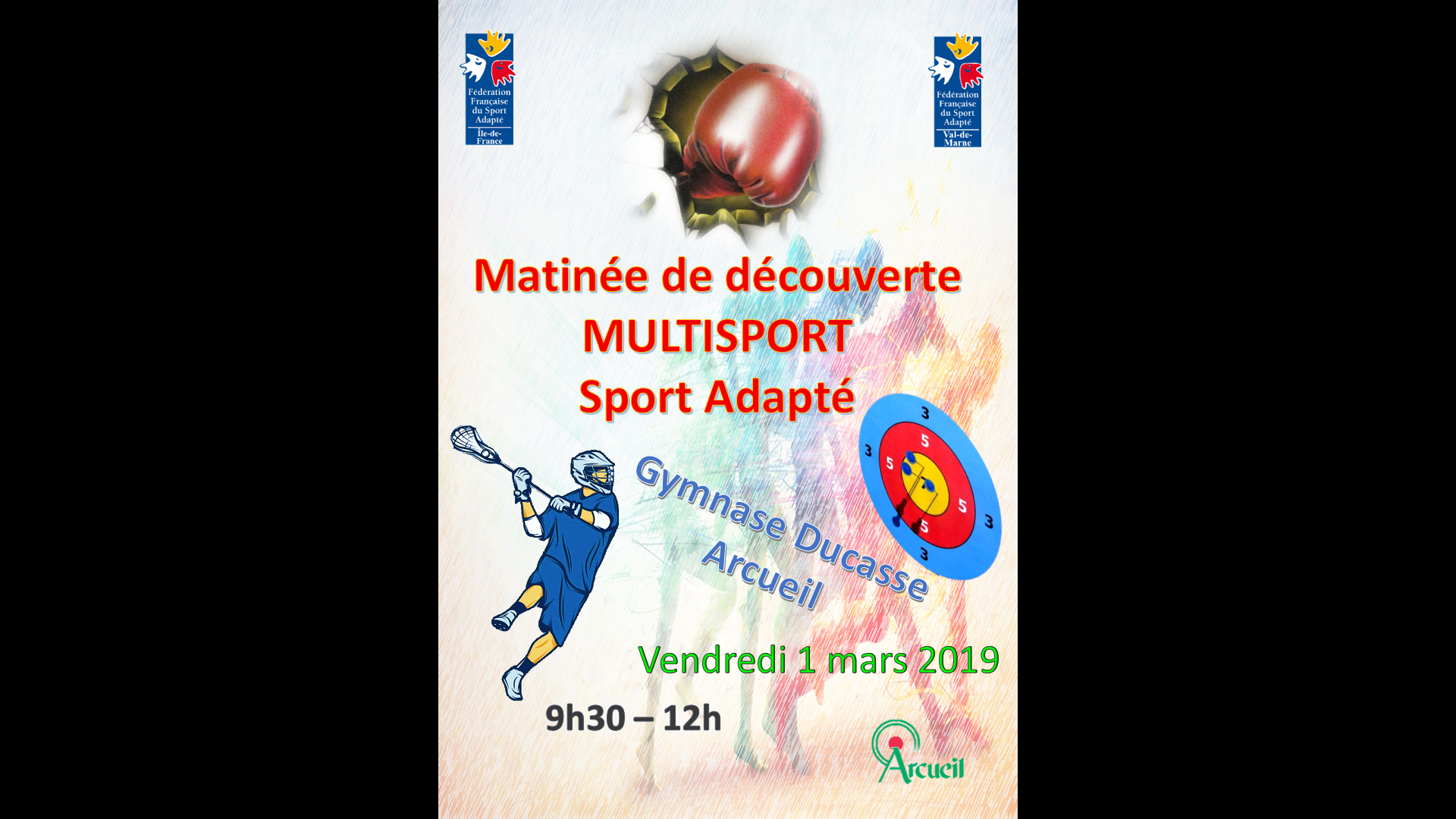 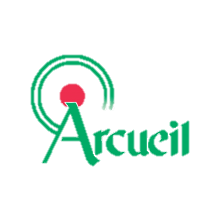 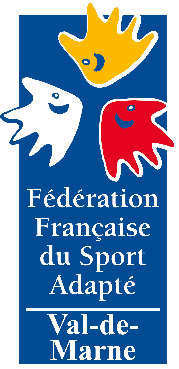 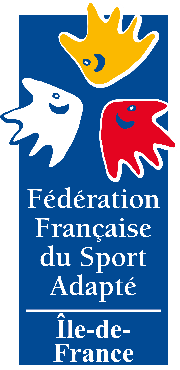 Modalités d’inscription Afin de participer à la matinée de découverte multisport sport adapté organisée par la Ville d’Arcueil et la Ligue Sport Adapté Ile de France, les documents suivants doivent être envoyés avant le vendredi 22 février 2019 à : aurelien.krop@ffsa.asso.fr – 06.86.12.94.32Documents à envoyer avant le vendredi 22 février 2019 : - Certificat médical de non contre-indication à la pratique multisport sport adapté de moins d’un an- Fiche d’inscription : Nom :Prénom : Date de Naissance : N° de licence FFSA* : - Règlement de la licence sport adapté : licence à la journée 7 euros** La journée de découverte est gratuite pour les personnes licenciées – Pour les personnes non licenciées, possibilité de prendre une licence à la journée (7€)Rendez-vous au Gymnase Ducasse d’Arcueil54 Avenue François-Vincent Raspail – 94110 ArcueilVendredi 1 mars 2019 de 9h30 à 12hPour toute demande d’information, vous pouvez contacter Aurélien Krop : aurelien.krop@ffsa.asso.fr – 06.86.12.94.32